
Le verbe devoirLecteur audioVmdevoir-infinitif.mp300:00RPdI. Conjugaisonimage: https://www.podcastfrancaisfacile.com/wp-content/uploads/2016/01/aux.png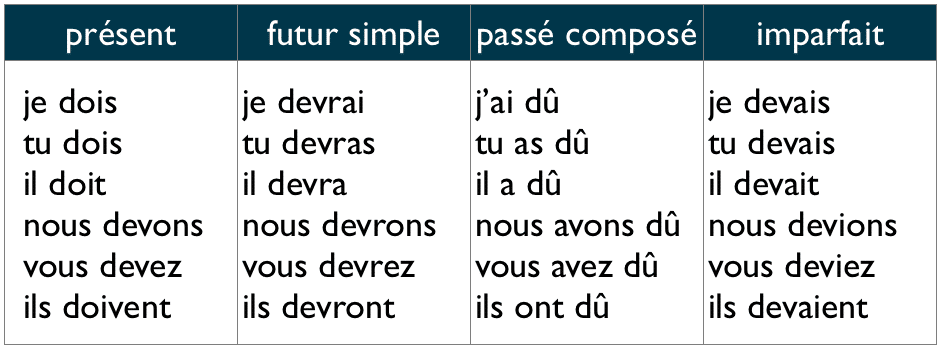 II. SensLe verbe « Devoir + infinitif  » exprime principalement l’obligation & la probabilité.A. l’obligation[passé] Nous avons dû changer d’assurance. (= Nous avons été obligé de changer d’assurance.)[passé] Ils ont dû recommencer l’exercice. (= Il a fallu qu’ils recommencent l’exercice.)[présent] Nous devons changer d’assurance. (= Nous sommes obligés de changer d’assurance)[présent] Ils doivent recommencer l’exercice. (= Il faut qu’ils recommencent l’exercice.)[futur] Nous devrons changer d’assurance. (= Nous serons obligés de changer d’assurance)[futur] Ils devrons recommencer l’exercice. (=Il faudra qu’ils recommencent l’exercice.)→　L’obligation peut porter sur le présent, le passé & le futur.B. la probabilité[présent] Paul est en retard. Il doit avoir un problème. (= Il a probablement un problème)[passé] Paul était en retard. Il a dû avoir un problème. (= Il a probablement eu un problème)[futur→　conditionnel présent] Paul viendra demain. Il devrait arriver tôt. (= Il arrivera probablement tôt)→　La probabilité peut porter sur le présent,  le passé et le futur MAIS pour le futur, il faut utiliser le CONDITIONNEL PRÉSENT.
Läs mer på https://www.podcastfrancaisfacile.com/cours/le-verbe-devoir.html#mOVoSkPd1E3zJdYB.99